SAFEGUARDING ADULTS AT RISK 2017-2018	217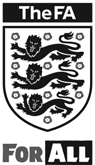 THE ASSOCIATION’S POLICY ON SAFEGUARDING ADULTS AT RISKDEFINITIONSFor the purpose of this Policy the following definitions apply:Adult at Risk1Means any adult who is or may be in need of community care services by reason of mental health issues, learning or physical disability, sensory impairment, age or illness and who    is or may be unable to take care of him/herself or unable to protect him/herself against significant harm or serious exploitation.AbuseAbuse is defined as a violation of an individual’s human and civil rights by any other person or persons. It includes acts of commission (such as an assault) and acts of omission (situations where the environment fails to prevent harm). Abuse may be single act or omission or series of acts or omissions.Capacity2Capacity refers to an individual adult’s ability to take a specific decision or take a particular action at a particular time even if they are able or not able to make other decisions at other times. The starting point should be that the person has capacity to make a decision unless it can be established that they cannot.POLICYThe Association is committed to football being inclusive and providing a safe and positive experience for every adult participant involved in the game regardless of age, gender, gender reassignment, disability, culture, language, race, faith, belief or sexual orientation.The Association recognises that some adult participants some may need additional safeguards and/ or protection. These adults are referred to as Adults at Risk.The Association recognises its responsibility to safeguard and protect Adults at Risk, and to respond appropriately to any allegations or suspicions of abuse. Everyone who works with Adults at Risk has a responsibility to commit to this.If abuse is suspected, or reported, The Association will work in partnership with the Adult at Risk wherever possible, depending on their capacity and the risk to them and others. The Association will also work in partnership with the police, the Disclosure and Barring Service, Safeguarding Adults Boards and local authorities so these organisations can carry out their statutory duties to safeguard and protect Adults at Risk. When responding to abuse or allegations of abuse and considering        the sharing of information, The Association will put the needs of the adult first, work in their best interests and take into account the six principles of safeguarding adults detailed in the Care Act 2014: empowerment; protection; prevention; proportionality; partnership; and accountability. These principles will underpin all work with Adults at Risk.1    The Care Act 20142     Mental Capacity Act, 2005218	SAFEGUARDING ADULTS AT RISK 2017-2018SAFEGUARDING ADULTS AT RISK REGULATIONSPREAMBLEThis Preamble is provided for guidance. If there is any inconsistency between the Preamble and the operative parts of the Safeguarding Adults at Risk Regulations below, the operative parts shall prevail.As set out in The Association’s Safeguarding Adults at Risk Policy, The Association is committed to safeguarding Adults at Risk within football and has Case Management procedures in place to assess the suitability of individuals to be involved with Adults at  Risk in football.In assessing that suitability, the welfare of Adults at Risk is the paramount consideration. Towards this, The Association has the power under the Safeguarding Adults at Risk Regulations to issue an order where any one or more of the following applies:The individual fails to comply with any part of The Association’s Criminal Records Check (CRC) process;The individual has been barred by the Independent Safeguarding Authority (ISA) or the Disclosure and Barring Service (DBS) from engaging in regulated activity relating to Adults at RiskThe individual is included on the Disclosure and Barring Service (DBS) Adults Barred List;The individual has been convicted of, or made the subject of a caution for, an “Offence” defined in Regulation 1.1; orFollowing a risk assessment, The Association is satisfied that the individual poses or may pose a risk of harm to Adults at Risk.Following a risk assessment, The Association is satisfied that the individual is or was in a position of trust in relation to another person and has engaged in sexual activity and / or an inappropriate relationship with that person.GENERALIn these Regulations the expression “Offence” shall mean any one or more of the offences contained in the Schedules of the Criminal Justice and Court Services Act 2000 and any other criminal offence which reasonably causes The Association to believe that the person accused of the offence poses or may pose a risk of harm to an Adult at Risk .The expression “position of trust” shall mean any position where an individual is in a relationship of trust with any person with responsibility and / or authority in relation to that person and shall include without limitation those who care for, advise, supervise, train, coach, teach, manage, tutor, mentor, assess, develop, guide, treat or provide therapy to Adults at RiskThe Safeguarding Review Panel shall determine its own procedures save that in making findings of fact the test that the Safeguarding Review Panel shall apply shall be the civil standard of the balance of probability. Where a case is referred to the Safeguarding Review Panel pursuant to these Regulations it shall have the discretion to depart from the procedures set out in these Regulations where it considers it appropriate to do so.The actions that may be taken under these Regulations by a Case Manager may also be taken by the Case Manager’s nominee.The Association may notify other parties of the terms of any order imposed under these Regulations where the Case Manager considers that such notification is appropriate in order to give effect to the terms of the order.Where urgent cases arise under these Regulations the Chairman of the Safeguarding Review Panel may exercise the functions and powers of the Safeguarding Review Panel as provided for by these Regulations, on an interim basis. An interim decision taken by the Chairman of the Safeguarding Review Panel shall not be final until such time as it has beenSAFEGUARDING ADULTS AT RISK 2017-2018	219ratified by the Safeguarding Review Panel, which shall have the right to ratify, modify or make any other order as it considers appropriate in relation to the decision taken by the Chairman of the Safeguarding Review Panel.For these purposes, the term Adult at Risk or Adults at Risk means any person who falls within any one or more of the following::The Care Act 2014Section 59 ofthe Safeguarding Vulnerable Groups Act 2006 asamendedbythe Protectionof Freedoms Act 2012; and 2.3 any adult who is or may be in need of community care services by reason of mental health issues, learning or physical disability, sensory impairment, age or illness and who is or may be unable to take care of him/herself or unable to protect him/ herself against significant harm or serious exploitation.SAFEGUARDING ADULTS AT RISK PROCESSAny person, regardless of their age, applying for or currently in such positions that The Association in its discretion considers relevant whose duties include regularly caring for, training, supervising, administering treatment and/or therapy or medical treatment to an Adult at Risk may be required by The Association to comply with the requirements of The Association’s Safeguarding Adults at Risk process. These requirements are:To obtain and provide to The Association a DBS Enhanced Criminal Records Check (to include the Adults Barred List check where the duties fall within the definition of “Regulated Activity” under the Protection of Freedoms Act 2012) or to obtain and provide to The Association a DBS Enhanced Criminal Records Check without a check of the adults barred list where the duties do not fall within the definition of “Regulated Activity” under the Protection of Freedoms Act 2012 or other DBS check according to role.To provide any such further detail, explanation or clarification of any part of the matters disclosed pursuant to Regulation 3.1 above as may be required by The Association;To comply with any other request or requirement which may assist The Association in progressing or completing any investigation, risk assessment or other enquiry as part of the Safeguarding Adults at Risk process;Where required, to provide at least two references that attest to their suitability to be involved in football involving Adults at Risk. The spouse or partner of the person subject   to this requirement cannot act as a referee for this purpose. Any reference provided by a spouse or partner will not be accepted; andTo comply with each of the requirements set out in Regulations 3.1-3.4 within any such time limit as The Association may stipulate.To comply with any order imposed by the Safeguarding Review Panel.Any person who fails to comply with any of the requirements set out in Regulation 3 shall be subject to an immediate suspension from football activity, on such terms and for such period as The Association may stipulate.Any requirement under this Regulation 3, or any suspension arising from any failure to comply with any requirement of this Regulation, shall apply whether or not a person withdraws their application or ceases to hold the relevant position at any time before, during or after the investigation, risk assessment or final order of the Safeguarding Review Panel.INTERIM ORDERSUpon receipt by The Association of:Notification that an individual has been charged with an Offence;Notification that an individual is the subject of an investigation by the Police or any other authority relating to an Offence; or220	SAFEGUARDING ADULTS AT RISK 2017-2018Any other information which causes The Association reasonably to believe that a person poses or may pose a risk of harm to an Adult at RiskThe Association shall have the power to make any interim order including, but not limited to, issuing an interim suspension order suspending the individual from all or any specific football activity for such a period and on such terms and conditions as it considers appropriate. Interim orders shall be issued by the Case Manager, who shall provide the individual with written notification of the interim order, the reason(s) for its imposition and of the right of appeal pursuant to Regulation 7.In determining whether an order under Regulation 4 should be made, the Case Manager shall give consideration, inter alia, to the following factorsWhether  Adults at Risk may be at risk of harm from the individualWhether the matters are of a serious nature; and/orWhetheranorderisnecessaryordesirabletoallowtheconductofanyinvestigation by The Association or any other authority or body to proceed unimpeded having regard to the need for any suspension order to be proportionate.An interim order may be issued without prior notice to the individual where, having given consideration to the factors set out in Regulation 5.1, the Case Manager considers that an interim order should be imposed immediately.All interim orders will be reviewed by the Safeguarding Review Panel at the earliest available opportunity following the imposition of an interim order. The Panel may ratify, modify or remove any interim order, or make any other order as it considers appropriate.The total period of an interim order under Regulation 4 shall not last beyond the final determination of any related case under the Rules of The Association. An interim order will be reviewed by the Panel at the first opportunity following the expiry of 6 months from the date of the order being imposed, and at the same interval thereafter.The Association may appeal against any decision of the Safeguarding Review Panel made under Regulation 5.3.Any individual subject to an interim order under Regulation 4 may appeal against it as follows:In the event that the interim order was imposed without notice pursuant to Regulation 5.2, the individual shall have an immediate right of appeal following the decision of the Safeguarding Review Panel; orIn the event that the interim order was imposed following the individual  having  been given an opportunity to make written representations as to why the order should not be imposed, the individual shall have a right of appeal once the period of three months from the imposition of the interim order by the Case Manager has elapsed. The opportunity to make written representations shall be in accordance with the deadline set by the Case Manager for such written representations to be made.Appeals under Regulation 7 shall be considered by the Safeguarding Review Panel. None of the members of the Safeguarding Review Panel hearing the appeal shall have been a member of the Safeguarding Review Panel which conducted the initial review under Regulation 5.3.To bring an appeal under Regulation 7, the appellant, where an individual, must give notice in writing to The Association’s Judicial Services Department with a copy sent to the Case Manager; where The Association is the appellant, it must give notice in writing to The Association’s Judicial Services Department with a copy sent to the individual. In each case the notice must request an appeal and state the grounds for that appeal. The appellant may submit any written material in support of the appeal. Such material must be submitted to the respondent (who will be either The Association or individual as appropriate) and theSAFEGUARDING ADULTS AT RISK 2017-2018	221Safeguarding Review Panel within 14 days of giving such notice or it may not be considered by the Safeguarding Review Panel.The Safeguarding Review Panel shall determine all procedural matters for the conduct       of the appeal, including requiring more information from either the appellant or the respondent. Unless the Safeguarding Review Panel in its discretion exceptionally allows the appellant and the respondent to address it in person, the Safeguarding Review Panel shall only consider the written material submitted by the appellant in support of the appeal, together with any written material submitted by the respondent.In determining an appeal, the Safeguarding Review Panel shall have the power to make any order in relation to the interim order as it considers appropriate, including ratifying, modifying or removing it.Any appeal under Regulation 7 shall be determined by the Safeguarding Review Panel       at the earliest opportunity, following the receipt of notice in writing and any written material in support of the appeal from the appellant and written material submitted by the respondent.Where an interim order is imposed on an individual under Regulation 4 above, The Association shall bring and conclude any proceedings under the Rules of The Association against the person relating to the matters as soon as reasonably practicable.DETERMINATION FOLLOWING ANY ORDER MADE PURSUANT TO STATUTE BARRING OR RESTRICTING INVOLVEMENT WITH E ADULTS AT RISKWhere any individual is:Barred from regulated activity relating to Adults at Risk  ;Included in the list of individuals considered unsuitable to work with Adults at Risk, as kept by the Disclosure and Barring Service (DBS); and/orSubject to any other order, not within Regulation 14.1.1 or 14.1.2, issued pursuant to statute restricting their involvement with Adults at Risk,The Association shall have the power to make any order, including but not limited to an order that any individual be suspended from all or any specific football activity for such period and on such terms and conditions as it considers appropriate. Any such order shall be issued by the Case Manager.The Case Manager shall notify the individual in writing of the order and shall invite the individual to make any written representations within 14 days as to why the order should not be ratified by the Safeguarding Review Panel.All such orders shall be reviewed at the next meeting of the Safeguarding Review Panel.    In reviewing the order the Safeguarding Review Panel shall consider any written material submitted by the individual in accordance with Regulation 14.2, together with all written material submitted by the Case Manager. The Safeguarding Review Panel may ratify, modify or remove any such order, or make any other order as it considers appropriate.ORDER FOLLOWING CONVICTION OR CAUTIONThe Association’s Safeguarding Review Panel shall have the power to make any order in respect of any individual convicted of, or made the subject of a caution in respect of, an Offence, including but not limited to a suspension from all or any specific football activity for such period and on such terms and conditions as it considers appropriate.Where a case is to be considered by the Safeguarding Review Panel under Regulation 15.1, the Case Manager shall notify the individual in writing and shall invite the individual to make any written representations within 14 days.Before making any order under Regulation 15.1, the Panel shall consider all information gathered  in  respect  of  an  individual  including,  where  applicable,  information  gathered222	SAFEGUARDING ADULTS AT RISK 2017-2018pursuant to The Association’s CRC process under Regulation 3, any written representations made by the individual under Regulation 15.2, together with all written material submitted by the Case Manager.ORDER FOLLOWING RISK ASSESSMENTIn addition to The Association’s powers under Regulations 4, 14 and 15 the Safeguarding Review Panelshallhavethepowertomakeanyorderthatitconsidersappropriate, including but not limited to an order that any individual be suspended from all or any specific football activity for such period and on such terms and conditions as it considers appropriate, if it is satisfied that the individual poses or may pose a risk of harm to Adults at Risk and/or that the individual is or was in a position of trust in relation to any person and has engaged in sexual activity and/or an inappropriate relationship with that person.Cases may be referred to the Safeguarding Review Panel in order to seek an order under Regulation 16 by the Case Manager where the Case Manager has reasonable cause to suspect that there are grounds for concern about an individual’s continued participation in football activity involving Adults at RiskThe Case Manager shall reach this decision on the basis of a risk assessment of that individual’s suitability for such participation. This risk assessment may be in such form and prepared by any person, as the Case Manager at his/her discretion, considers appropriate.Before a referral is made under Regulation 17, the Case Manager must use reasonable endeavours to notify the individual in writing. Such written notification must explain the order sought and the reason for it, and include a copy of the risk assessment and all other written material that the Case Manager intends to rely upon in seeking the order, save for any exceptional material dealt with under  Regulation 25.The individual shall have 14 days to reply to this notification and to provide any written material that he/she wishes the Safeguarding Review Panel to take into account in considering whether or not to impose any order under Regulation 16.Following the receipt of the reply and/or written material from the individual, or the expiry of the 14 day period if no reply is received, the Case Manager may:Decide that no further action is currently required as there are no longer grounds for a referral under Regulation 17;Make any such further inquiries as he or she considers appropriate in light of any matters raised by the individual in response to the written notification; orRefer the case to the Safeguarding Review Panel under Regulation 17.Where further inquiries are made by the Case Manager, any written material arising from those inquiries may only be relied on by the Case Manager in applying for any order under Regulation 16 if that written material has been sent to the individual and he or she has had 14 days to reply to it, save for any exceptional material dealt with under Regulation 25. If the written material is relied upon, any response by the individual must also be considered by the Safeguarding Review Panel.The Safeguarding Review Panel shall determine all procedural matters for the conduct       of a case referred to it under Regulation 17. Unless the Safeguarding Review Panel in its discretion exceptionally allows the individual and the Case Manager to address it in person, the case shall be considered on the basis of the following written material only:The written notification and all written material provided with it by the Case Manager to the individual;The reply, if any, and all other written material submitted by the individual in response to the written notification;Any further written material provided by the Case Manager to the individual subsequently to the written notification; andSAFEGUARDING ADULTS AT RISK 2017-2018	223Any response from the individual to such further written material and all other written material submitted with that response.In exercising its discretion as to whether exceptionally to allow the individual and the Case Manager to address it in person, whether that be as a result of an application made by either party or otherwise, the Safeguarding Review Panel shall give consideration, inter alia, to the following factors:Whether the terms of any order under consideration would affect the individual’s paid employment within football;Whether exceptional material is to be put before the Safeguarding Review Panel; and/orWhether an oral hearing has previously been conducted pursuant to Regulation 10 in relation to the same matter.EXCEPTIONAL MATERIALIn considering an interim order under Regulation 5.3, an appeal against an interim order under Regulation 7 or whether or not to make any order under Regulation 16, as a general rule the Safeguarding Review Panel may not consider any material provided by either the Case Manager or the individual which the other party has not seen and had a reasonable opportunity to reply to.Exceptionally, in respect of any of the matters set out at Regulation 24.1, the Case Manager may make an application to an Exceptional Material Panel for permission to submit material to the Safeguarding Review Panel that has not been sent to the individual (“exceptional material”), where the Case Manager considers that the exceptional material concerned should not be sent to the individual for any one or more of the following reasons:Revealing it to the individual may create a risk of harm to any person or persons, and/orRevealing it to the individual may amount to a criminal offence or otherwise be unlawful.Where the Case Manager makes an application to an Exceptional Material Panel for permission to submit exceptional material to the Safeguarding Review Panel under Regulation 25.2, the Case Manager shall give notice of the application to the individual       in writing at least fourteen days before the Exceptional Material Panel considers the application, unless the Case Manager considers that such written notice should not be given, as to give such notice may in itself:Create a risk of harm to any person or persons; and/orAmount to a criminal offence or otherwise be unlawful.Any reply by an individual to a notice referred to in Regulation 25.3 must be passed to the Exceptional Material Panel for consideration.The Exceptional Material Panel may, at its discretion, allow or reject the application in whole or in part.In the event that the Exceptional Material Panel grants an order allowing the exceptional material to be submitted to the Safeguarding Review Panel, the Exceptional Material Panel shall give consideration as to whether either or both of the following may be provided to the individual:A redacted version of the exceptional material; and/or,A summary of the exceptional material.An Exceptional Material Panel shall be made up of one or more of the members of the Safeguarding Review Panel. A person that sits on an Exceptional Material Panel determining224	SAFEGUARDING ADULTS AT RISK 2017-2018an application under Regulation 25.2 in relation to a particular individual may not be a member of the Safeguarding Review Panel that will have conduct of the case referred under Regulation 17 in relation to that individual.SUPERVISION ORDERSUnless otherwise discharged, a Supervision Order will last for the length of time ordered  by the Panel. Before its expiry, The Association may apply for an extension, or further extensions, for a period not exceeding 3 years from the date of the first orderOTHER ORDERS AVAILABLE FOLLOWING RISK ASSESSMENTFollowing a referral under Regulation 16, in addition to its ability to make an order under Regulation 17, the Safeguarding Review Panel may make any other order consistent with the aims of the  Adults at Risk Policy that it considers appropriate in the circumstances.RIGHT OF APPEALA Participant or The Association may appeal to an Appeal Board any decision of the Safeguarding Review Panel made under Regulations 14.1.3, 15 or 16. Subject to Regulation 28.2, such appeals shall be conducted in accordance with the Regulations for Football Association Appeals. Subject to this right of appeal, decisions of the Safeguarding Review Panel shall be final and binding.Notwithstanding paragraph 2.5 of the Regulations for Football Association Appeals, an Appeal Board convened to hear an appeal pursuant to Regulation 27.1 may in exceptional circumstances order that the appeal takes place as a full rehearing of the case. In exercising this discretion the Appeal Board shall give consideration, inter alia, to the following factors:Whether the terms of any order imposed affect the individual’s paid employment within football;Whether exceptional material was put before the Safeguarding Review Panel; and/orWhether an oral hearing was conducted by the Safeguarding Review Panel in making its decision.The decision of the Appeal Board as to whether to grant a full rehearing of the case shall be final and binding.WRITTEN MATERIAL29.	For the purposes of these Regulations, “written material” may include photographic, video, electronic and/or audio evidence.